ATIVIDADE 02 PINTE OS PETS DE ACORDO COM AS QUANTIDADES.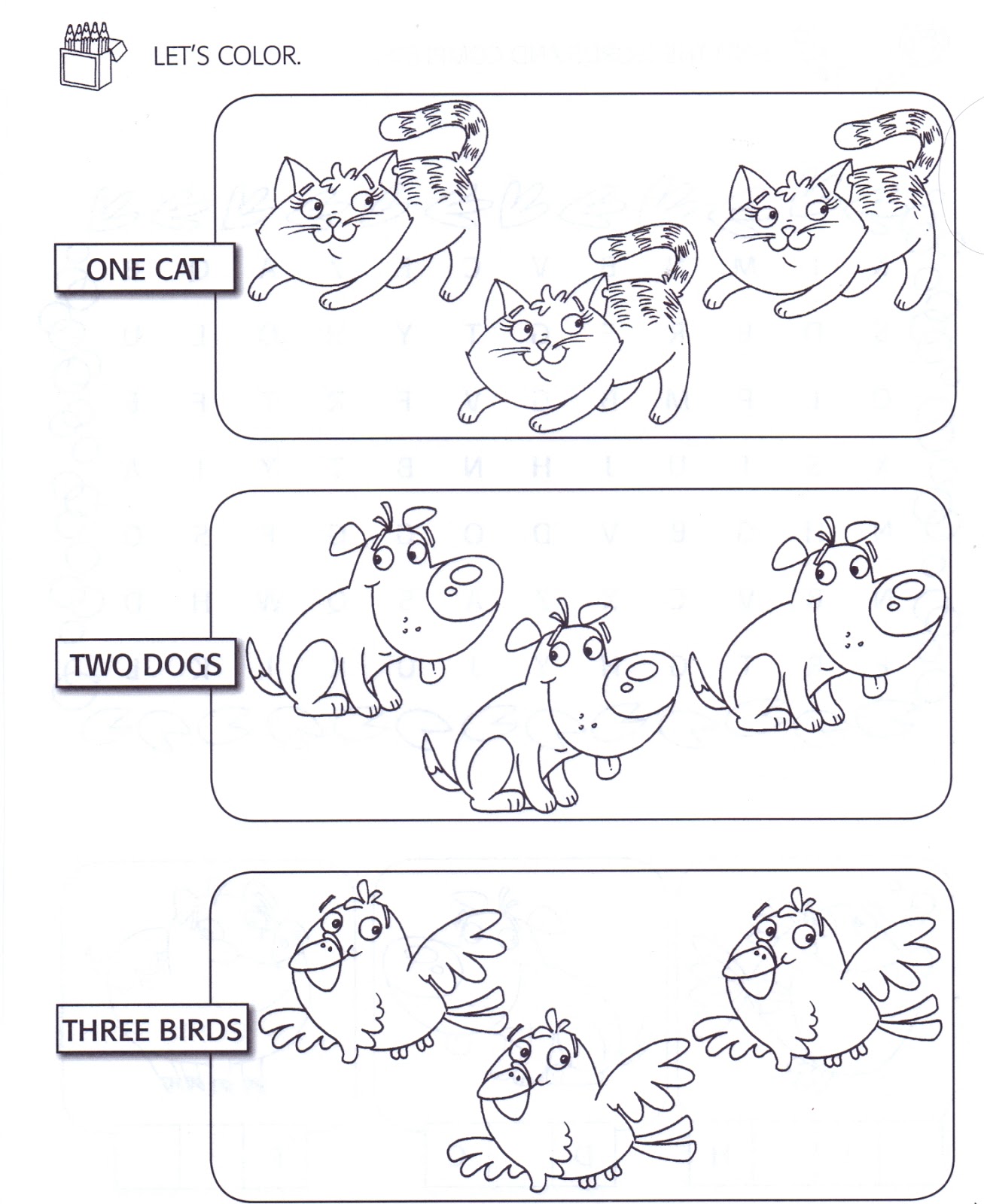 